Познавательно-исследовательская деятельность во второй младшей группеТема: « Снеговик в гостях у ребят»Воспитатель: Воронова Ирина ГеннадьевнаОгромную роль в экологическом образовании детей играет практическая, исследовательская деятельность в изучении природных ресурсов. Ведь в процессе детского исследования ребенок получает конкретные познавательные навыки: учится наблюдать, рассуждать, планировать работу, учится прогнозировать результат, экспериментировать, сравнивать, анализировать, делать выводы и обобщения, словом развивает познавательные способности. Поэтому, детям предоставляется дополнительная возможность приобщиться к исследовательской работе, как к ведущему способу познания окружающего мир.Захотелось рассказать и показать детям ,что снеговик - это снежная постройка, которая состоит из снега, а снег в свою очередь это одно из состояний воды.Цель Развитие познавательных и творческих способностей детей в процессе ознакомления со снегом и экспериментальной деятельности с водой.Задачи:Дать детям элементарные представления о природном объекте-  снег, водаОбогатить словарный запас детей по данной теме.Формировать познавательную активность детей при проведении опытов, экспериментов и наблюдений.Закрепить понятия «белый», «круглый», «холодный», «шар».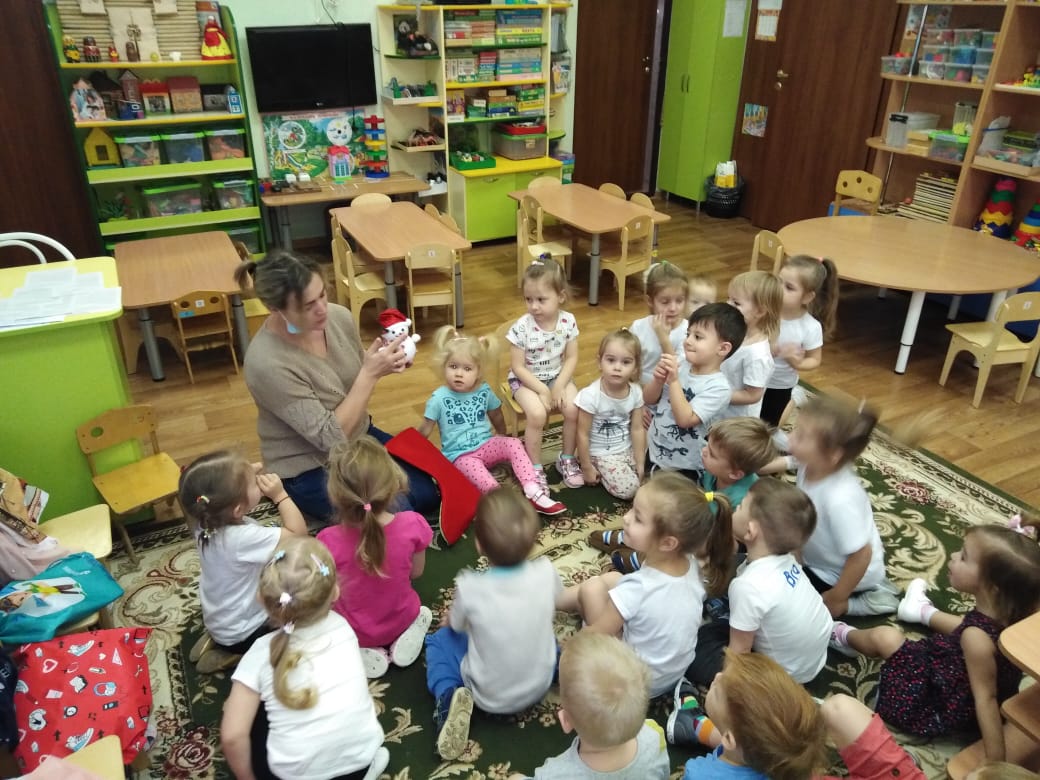 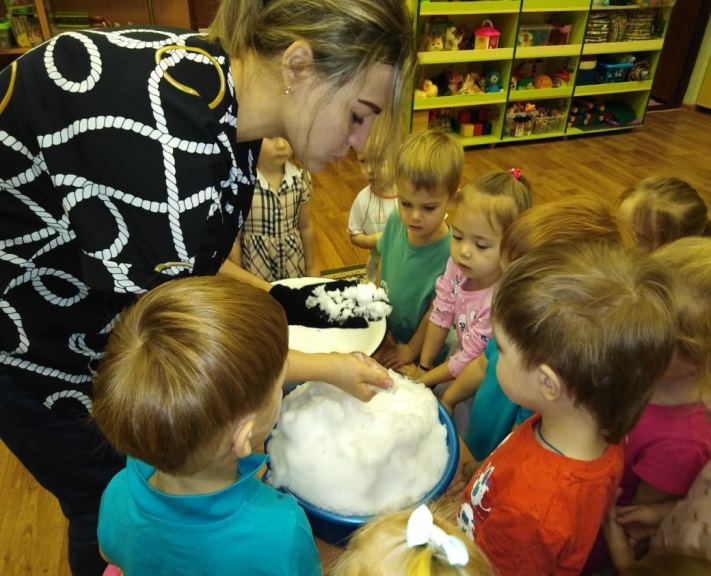 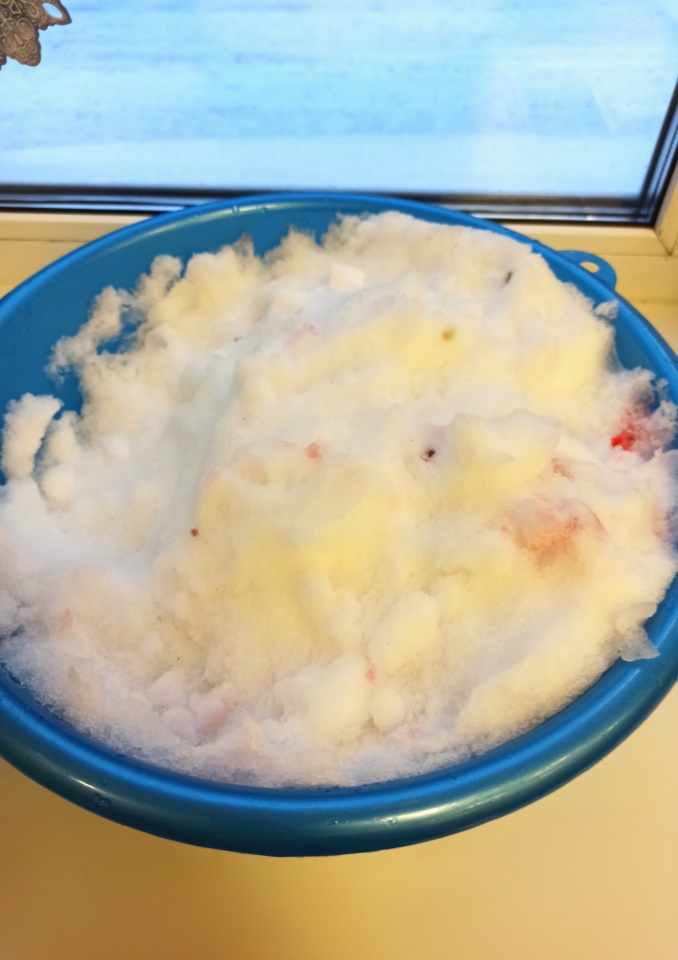 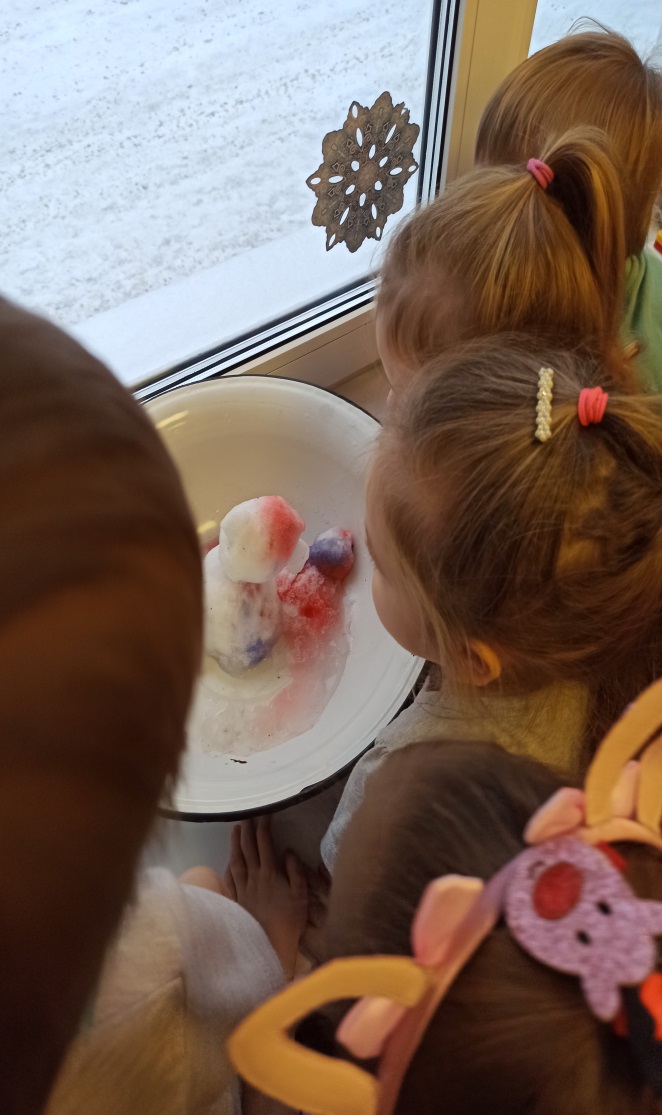 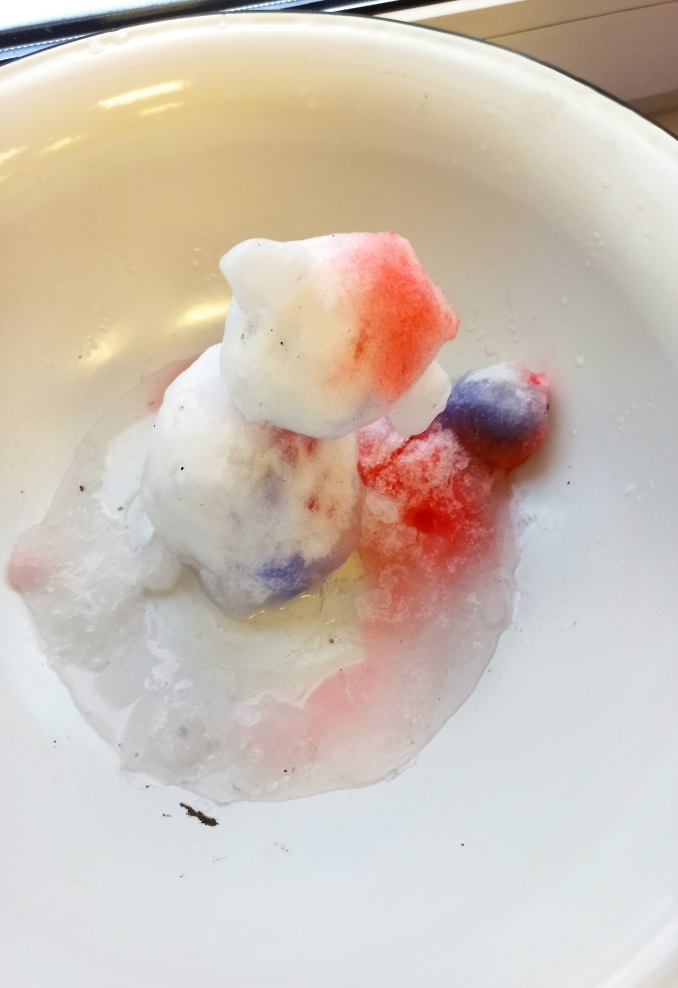 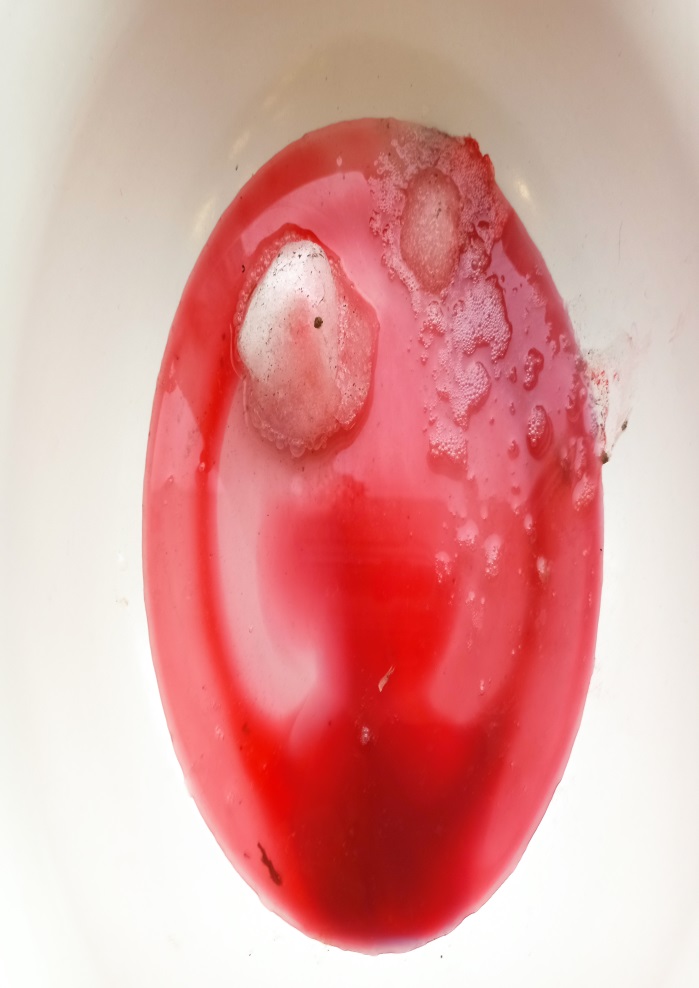 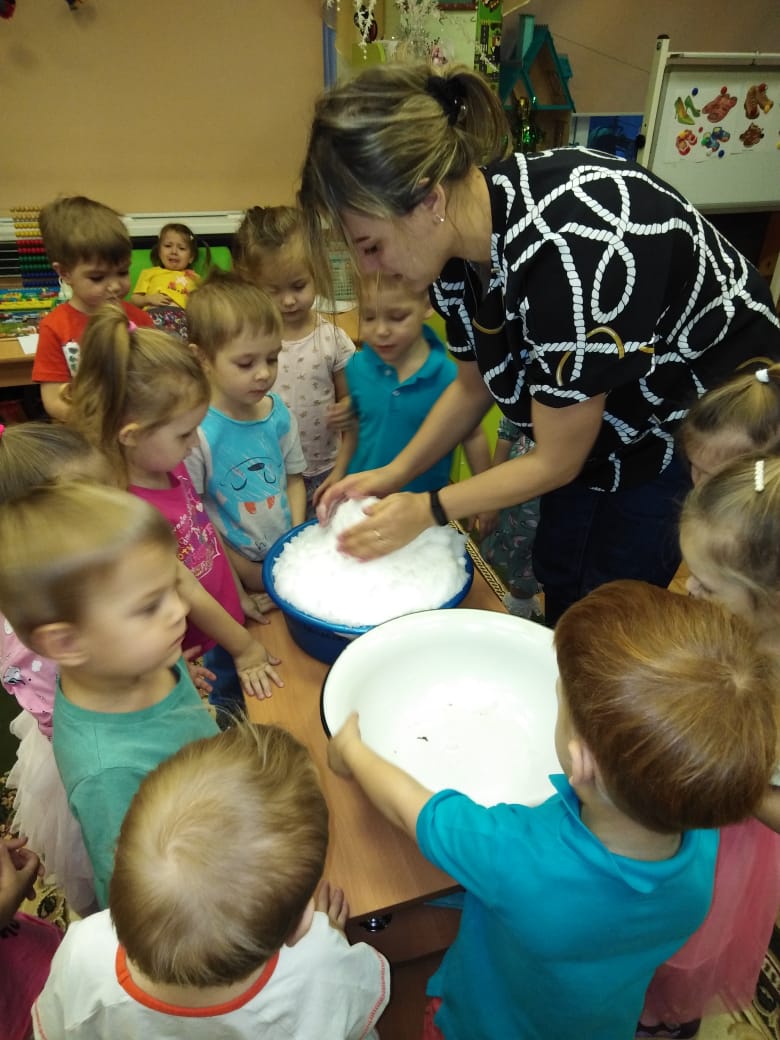 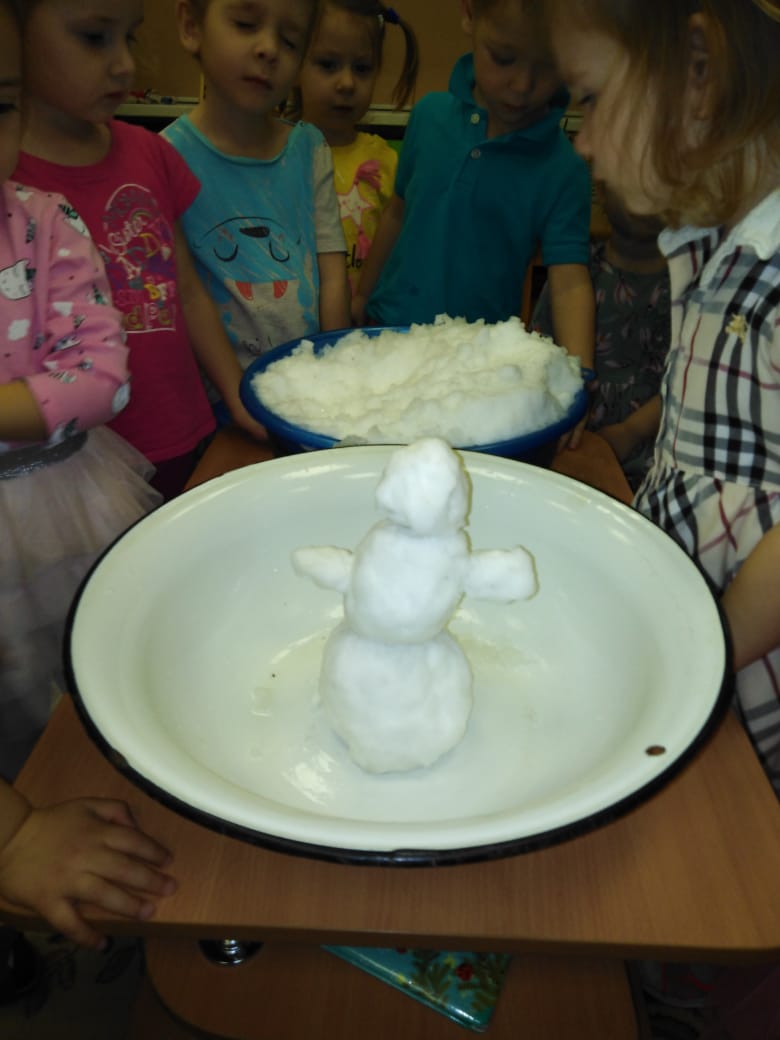 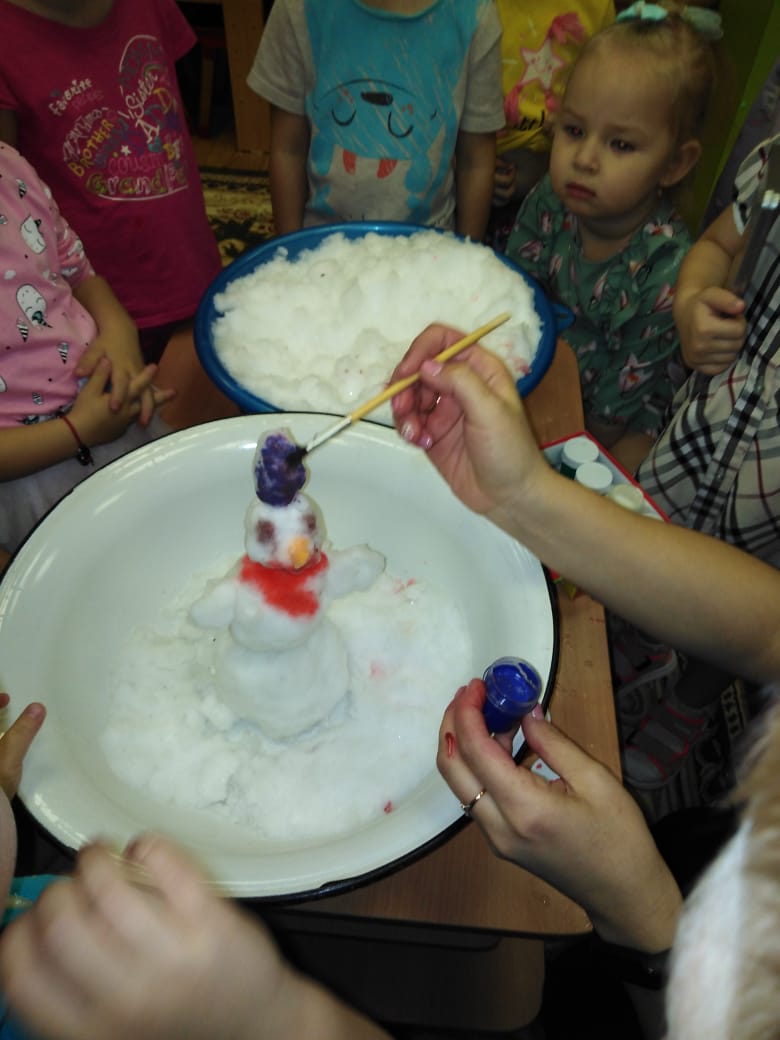 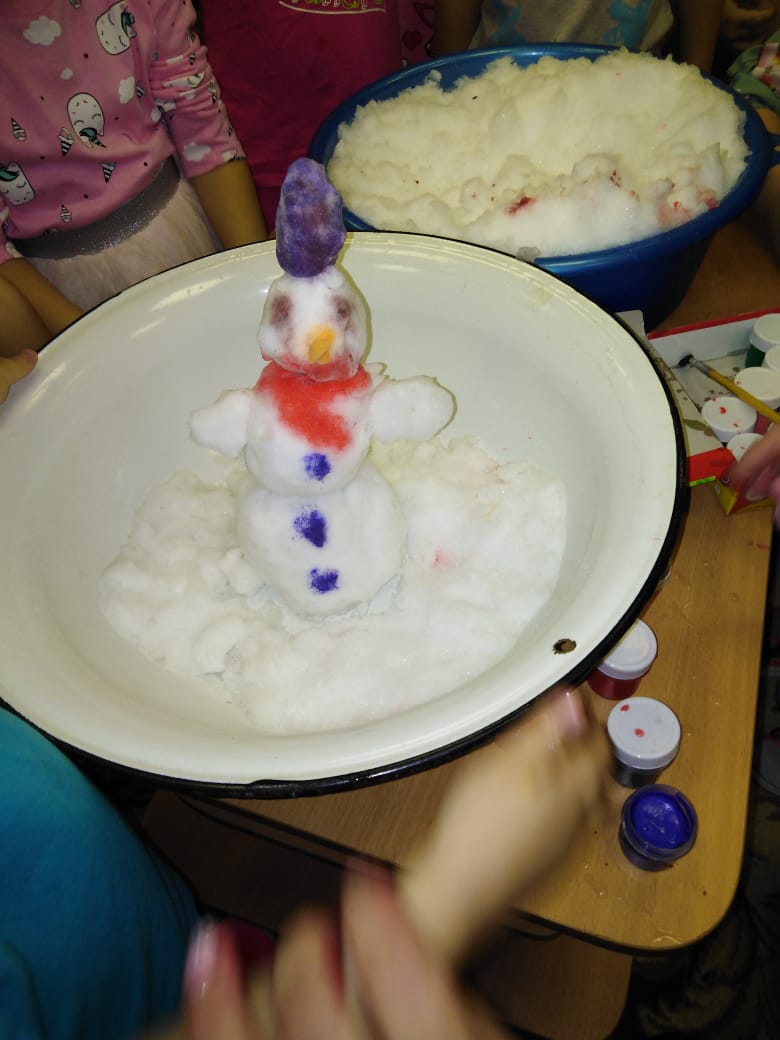 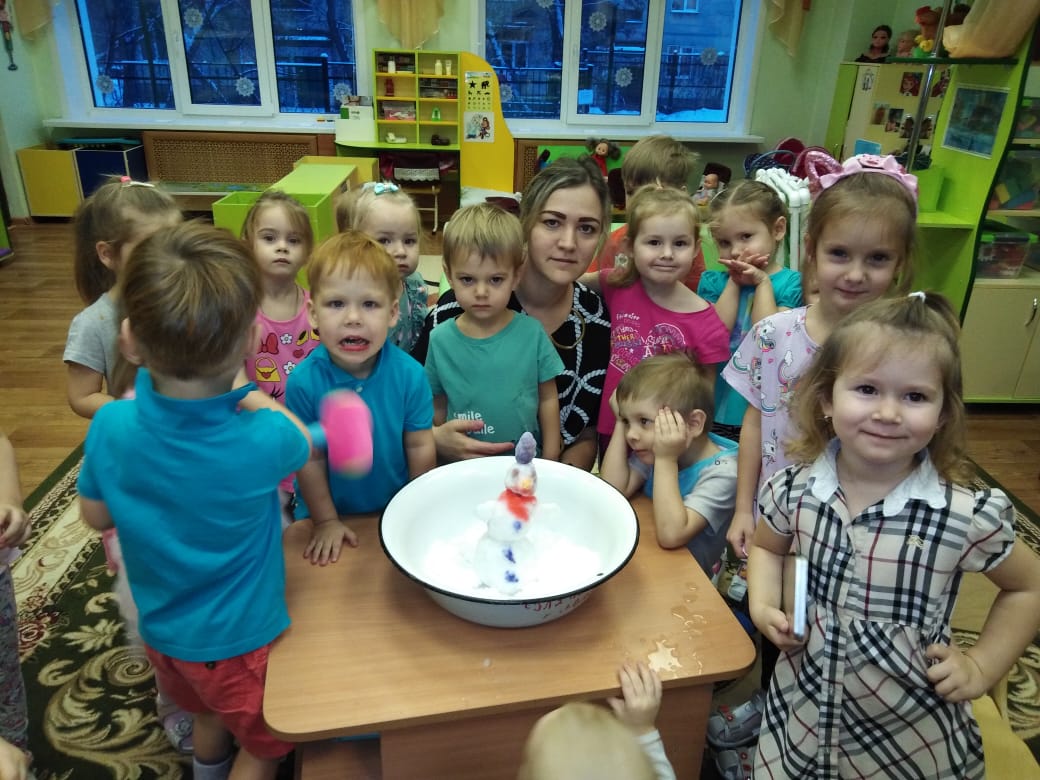 